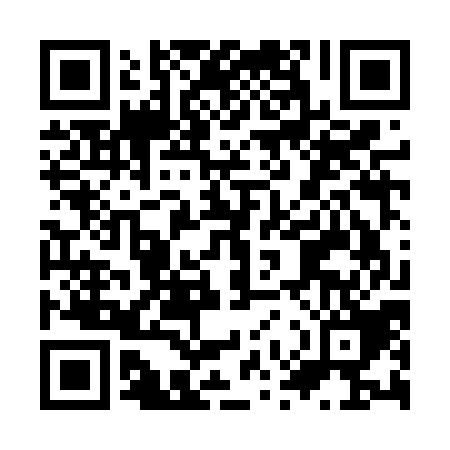 Ramadan times for Bak'ovo, BulgariaMon 11 Mar 2024 - Wed 10 Apr 2024High Latitude Method: Angle Based RulePrayer Calculation Method: Muslim World LeagueAsar Calculation Method: HanafiPrayer times provided by https://www.salahtimes.comDateDayFajrSuhurSunriseDhuhrAsrIftarMaghribIsha11Mon5:105:106:4512:364:416:286:287:5712Tue5:095:096:4312:364:426:296:297:5813Wed5:075:076:4112:354:436:316:317:5914Thu5:055:056:3912:354:446:326:328:0115Fri5:035:036:3812:354:456:336:338:0216Sat5:015:016:3612:354:466:346:348:0317Sun4:594:596:3412:344:476:356:358:0418Mon4:584:586:3212:344:476:366:368:0619Tue4:564:566:3112:344:486:386:388:0720Wed4:544:546:2912:334:496:396:398:0821Thu4:524:526:2712:334:506:406:408:1022Fri4:504:506:2512:334:516:416:418:1123Sat4:484:486:2412:334:526:426:428:1224Sun4:464:466:2212:324:536:436:438:1425Mon4:444:446:2012:324:546:456:458:1526Tue4:424:426:1812:324:546:466:468:1627Wed4:404:406:1712:314:556:476:478:1828Thu4:384:386:1512:314:566:486:488:1929Fri4:364:366:1312:314:576:496:498:2030Sat4:344:346:1112:304:586:506:508:2231Sun5:325:327:101:305:597:527:529:231Mon5:305:307:081:305:597:537:539:252Tue5:285:287:061:306:007:547:549:263Wed5:265:267:041:296:017:557:559:274Thu5:245:247:031:296:027:567:569:295Fri5:225:227:011:296:037:577:579:306Sat5:205:206:591:286:037:587:589:327Sun5:185:186:571:286:048:008:009:338Mon5:165:166:561:286:058:018:019:359Tue5:145:146:541:286:068:028:029:3610Wed5:125:126:521:276:068:038:039:38